Department of Employee Trust Funds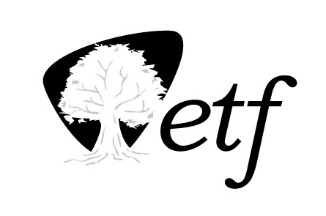 P.O. Box 7931Madison, WI 53707-7931Appendix 6Pro Forma Contract by Authorized BoardThis Contract is entered into by the State of Wisconsin Department of Employee Trust Funds (Department) on behalf of the State of Wisconsin Employee Trust Funds Board (Board), and xxx (Contractor), whose address and principal officer appear below. The Department is the sole point of contact for this Contract. 2. 	Whereby the Department agrees to direct the purchase and Contractor agrees to supply the Contract requirements in accordance with the documents specified in the order of precedence below, which are hereby made a part of this Contract by reference.
3. 	For purposes of administering this Contract, the order of precedence is: (a) 	This Contract;(b)	Exhibit A, Contract Clarifications;(c)	Request for Proposal (RFP) ETD0055-59 dated January 8, 2024; and,(d) 	Contractor’s Proposal dated xxxx.Request for Proposal Number/Contract Number/Service:	ETD0055-59 [Program] Actuarial AuditAuthorized Board: Employee Trust Funds BoardContract Period:  xxxx - xxxx with the option for renewal for xxxxState of WisconsinDepartment of Employee Trust FundsContractorAuthorized Board:   Legal Company Name:State of Wisconsin Employee Trust Funds Board SAMPLEBy (Name):Trade Name or dba:Signature:Taxpayer Identification Number:  xxxSAMPLEDate of Signature: Contractor Address (Street Address, City, State, Zip):Contact Joanne Klaas if questions arise: (608) 261-7247Contractor Address (Street Address, City, State, Zip):Name & Title (print name and title of person authorized to legally sign for and bind Contractor):Name & Title (print name and title of person authorized to legally sign for and bind Contractor):Name & Title (print name and title of person authorized to legally sign for and bind Contractor):Signature:SAMPLEDate of Signature:  SAMPLE Email: Phone:   